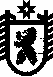 РЕСПУБЛИКА КАРЕЛИЯПРИОНЕЖСКИЙ МУНИЦИПАЛЬНЫЙ РАЙОНАДМИНИСТРАЦИЯ ДЕРЕВЯНСКОГО СЕЛЬСКОГО ПОСЕЛЕНИЯПОСТАНОВЛЕНИЕот 29 декабря 2020 года                                		                         № 139-П   О внесении изменений и дополнений в Постановление № 188-П от 01.12.2016 г.   "Об утверждении муниципальной целевой программы «Развитие муниципальной службы в Деревянском сельском поселении на 2017-2020 годы"     Внести в Постановление администрации Деревянского сельского поселения № 188-П от 01.12.2016 г.   "Об утверждении муниципальной целевой программы «Развитие муниципальной службы в Деревянском сельском поселении на 2017-2020 годы" следующие изменения и дополнения:1.Продлить срок действия программы на 2021, 2022  годы, изложить наименование в следующей редакции " Об утверждении муниципальной целевой программы «Развитие муниципальной службы в Деревянском сельском поселении на 2017-2022 годы" и по всему тексту программы срок действия  - цифры " 2020 год"  заменить на "2022 год".2.Изложить в следующей редакции:                                           2021 год     - 25,0              тыс.руб.                                           2022 год     - 25,0              тыс.руб.3. пункт изложить в следующей редакции:  IV. Ресурсное обеспечение Программы 9. Объем финансирования реализации Программы составляет 106,2 тыс. рублей, в том числе: 2017 год — 0,0 тыс. руб.; 2018 год — 2,0 тыс. руб.; 2019 год-3,2 тыс.руб. 2020 год-51,0 тыс.руб.; 2021 год - 25,0 тыс.руб.; 2022 год - 25,0 тыс.руб.4. Пункт 3.2. Приложения к Программе изложить в следующей редакции, согласно Приложения №1 к данному Постановлению.5.Обнародовать  настоящее постановление в установленном порядке и разместить на официальном сайте Администрации Деревянского сельского поселения.6. Контроль за исполнением Постановления оставляю за собой.Главы администрации                                              В.А.СухаревПриложение 1                                                               к  Постановлению администрации Деревянского сельского поселения № 139-П от 29.12.2020 г.                                    к муниципальной программе                                                                                                  «Развитие муниципальной службыв Деревянском сельском поселениив 2017 - 2022 годы»План мероприятий по реализации муниципальной программы  «Развитие муниципальной службы в Деревянском сельском поселении в 2017 - 2022 годы»Объемы и источники финансирования Программы-на весь период реализации Программы за счет средств  бюджета поселения предусматривается  106,2 тыс. руб., в т.ч. по годам:на весь период реализации Программы за счет средств  бюджета поселения предусматривается  106,2 тыс. руб., в т.ч. по годам:на весь период реализации Программы за счет средств  бюджета поселения предусматривается  106,2 тыс. руб., в т.ч. по годам:Объемы и источники финансирования Программы-2017 год- 00,0тыс. руб.Объемы и источники финансирования Программы-2018 год2019 год2020 год- 2,0- 3,2-51,0тыс. руб.тыс.руб.тыс.руб.N п/пN п/пОсновные мероприятияСроки исполненияОтветственные исполнителиФинансовые затраты, тыс. руб.Финансовые затраты, тыс. руб.Финансовые затраты, тыс. руб.Финансовые затраты, тыс. руб.Финансовые затраты, тыс. руб.Финансовые затраты, тыс. руб.Финансовые затраты, тыс. руб.N п/пN п/пОсновные мероприятияСроки исполненияОтветственные исполнителиВсегоВсегов том числе по годам:в том числе по годам:в том числе по годам:в том числе по годам:в том числе по годам:в том числе по годам:N п/пN п/пОсновные мероприятияСроки исполненияОтветственные исполнителиВсегоВсего2017201820192020202120221123455678910113.2.3.2.Обеспечение участия служащих в программах  дополнительного профессионального образования кадров для муниципальной службы и профессионального развития служащих (в т.ч. в по программам пожарной безопасности, чрезвычайным ситуациям)2017 - 2020 годыЗаместитель главы администрации поселения106,2106,20,002,03,23,251,025,025,0